План урокаРаздел долгосрочного плана: Представление информации Дата:	ФИО учителя: Кошкарбаева М.С.Класс:6	                                     Участвовали:	Отсутствовали:Раздел долгосрочного плана: Представление информации Дата:	ФИО учителя: Кошкарбаева М.С.Класс:6	                                     Участвовали:	Отсутствовали:Раздел долгосрочного плана: Представление информации Дата:	ФИО учителя: Кошкарбаева М.С.Класс:6	                                     Участвовали:	Отсутствовали:Раздел долгосрочного плана: Представление информации Дата:	ФИО учителя: Кошкарбаева М.С.Класс:6	                                     Участвовали:	Отсутствовали:Тема урокаТема урокаДвоичное представление информацииДвоичное представление информацииУчебные цели для достижения на этом уроке (ссылка на учебную программу)Учебные цели для достижения на этом уроке (ссылка на учебную программу)6.2.1.2 пояснять, что вся информация для компьютера представляется в двоичном виде6.2.1.2 пояснять, что вся информация для компьютера представляется в двоичном видеЦельурокаЦельурокаВсе:знать понятие «двоичный вид», уметь отличать способы представления инфрмации в двоичном виде;Большинство:переводить числа из десятичной системы счисления в двоичную;Некоторые:применять алфавит двоичной системы счисления при выполнении упражненийВсе:знать понятие «двоичный вид», уметь отличать способы представления инфрмации в двоичном виде;Большинство:переводить числа из десятичной системы счисления в двоичную;Некоторые:применять алфавит двоичной системы счисления при выполнении упражненийКритерии оценкиКритерии оценки-знают и умеют формулировать определение «Двоичное представление информации»;-различают представление разных видов информации в двоичном коде;-применяют правила двоичного представления данных при выполнении упражнений.-знают и умеют формулировать определение «Двоичное представление информации»;-различают представление разных видов информации в двоичном коде;-применяют правила двоичного представления данных при выполнении упражнений.Языковые целиЯзыковые целиЛексика и терминология,специфичная для предмета:«Двоичное представление», «Двоичный код», «Система счисления»Набор полезных фраз для диалога/письма:«Перевод из десятичной системы счисления в двоичную и наоборот», «Кодовая таблица ASCII».Лексика и терминология,специфичная для предмета:«Двоичное представление», «Двоичный код», «Система счисления»Набор полезных фраз для диалога/письма:«Перевод из десятичной системы счисления в двоичную и наоборот», «Кодовая таблица ASCII».Привитие ценностейПривитие ценностейПривитие ценностей осуществляется через индивидуальную, парную и групповую работу.Уважение по отношению к себе и окружающим.Независимость Казахстана и АстаныПривитие ценностей осуществляется через индивидуальную, парную и групповую работу.Уважение по отношению к себе и окружающим.Независимость Казахстана и АстаныМежпредметная связьМежпредметная связьС математикой и историей Казахстана через задание «Главный символ столицы - Байтерек»С математикой и историей Казахстана через задание «Главный символ столицы - Байтерек»ПредшествующиезнанияпотемеПредшествующиезнанияпотеме«Виды информации», «Единицы измерения информации»«Виды информации», «Единицы измерения информации»Ход урокаХод урокаХод урокаХод урокаЗапланированные этапы урокаВиды запланированных упражнений на урокеВиды запланированных упражнений на урокеРесурсыНачало урока4-5 минутОрганизационный моментПрием «Доброе утро» Цель: создание благоприятной обстановки в классе, поднятие настроения, настрой на рабочий лад.Доброе утро, ребята! Я скажу слова "Доброе утро ..." и назову кого-то из нашего класса. Те, кого я назову, помашут мне рукой  - значит, вы услышали и отвечаете мне на приветствие.- Доброе утро всем девочкам!... (Девочки машут и отвечают: "Доброе утро!")- Доброе утро всем мальчикам!- Доброе утро всем тем, кто сегодня чистил зубы!- Доброе утро всем тем, кто кушал сегодня кашу!- Доброе утро всем, кто любит конфеты! - Доброе утро всем, кто любит информатику! Посмотрите друг на друга, улыбнитесь друг другу, пожелайте друг другу удачи и начнем работать.Актуализация знаний, выход на тему урокаПрием «Проблемный вопрос»Цель: развитие навыков критического мышления, выход на новую тему и постановка целей  урока.Учитель читает стихотворение:Ей было 1100 лет 
Она в 101 класс ходила, 
В портфеле по 100 книг носила. 
Все это правда, а не бред.Когда пыля десятком ног, 
Она бежала по дороге. 
За ней всегда бежал щенок 
С одним хвостом, зато стоногий,Она ловила каждый звук 
Своими десятью ушами, 
И 10 загорелый рук 
Портфель и поводок держали.И десять темно-синих газ 
Оглядывали мир привычно. 
Но станет все совсем обычным, 
Когда поймете наш рассказ.В чем заключается «неразбериха» в стихотворении?Ребята высказывают свое мнение сначала в парах, затем в группах, таким образом, приходят к мнению, что, наверное, информация представлена в новом для них виде. Учитель сообщает тему урока, ребята ставят перед собой цель, которую им необходимо достичь к концу урока. Организационный моментПрием «Доброе утро» Цель: создание благоприятной обстановки в классе, поднятие настроения, настрой на рабочий лад.Доброе утро, ребята! Я скажу слова "Доброе утро ..." и назову кого-то из нашего класса. Те, кого я назову, помашут мне рукой  - значит, вы услышали и отвечаете мне на приветствие.- Доброе утро всем девочкам!... (Девочки машут и отвечают: "Доброе утро!")- Доброе утро всем мальчикам!- Доброе утро всем тем, кто сегодня чистил зубы!- Доброе утро всем тем, кто кушал сегодня кашу!- Доброе утро всем, кто любит конфеты! - Доброе утро всем, кто любит информатику! Посмотрите друг на друга, улыбнитесь друг другу, пожелайте друг другу удачи и начнем работать.Актуализация знаний, выход на тему урокаПрием «Проблемный вопрос»Цель: развитие навыков критического мышления, выход на новую тему и постановка целей  урока.Учитель читает стихотворение:Ей было 1100 лет 
Она в 101 класс ходила, 
В портфеле по 100 книг носила. 
Все это правда, а не бред.Когда пыля десятком ног, 
Она бежала по дороге. 
За ней всегда бежал щенок 
С одним хвостом, зато стоногий,Она ловила каждый звук 
Своими десятью ушами, 
И 10 загорелый рук 
Портфель и поводок держали.И десять темно-синих газ 
Оглядывали мир привычно. 
Но станет все совсем обычным, 
Когда поймете наш рассказ.В чем заключается «неразбериха» в стихотворении?Ребята высказывают свое мнение сначала в парах, затем в группах, таким образом, приходят к мнению, что, наверное, информация представлена в новом для них виде. Учитель сообщает тему урока, ребята ставят перед собой цель, которую им необходимо достичь к концу урока. https://kopilkaurokov.ru/informatika/uroki/urok-informatiki-priedstavlieniie-informatsii-v-komp-iutierieСерединаурока18-20 минутИзучение нового материалаПрием «Коллеги».Цель: изучение нового материала через активные формы обучения, развитие навыков само и взаимообучения, само и взаимооценивания, развитие коммуникативных навыков.  Половине класса учитель раздает название видов информации: «Текстовая информация», «Числовая информация», «Графическая информация», «Видеоинформация».Второй половине  - пояснение как данный вид информации представляется в компьютере.Задача ребят найти своего «коллегу» (название+пояснение) и создать небольшой кластер для самопрезентации всему классу. Формативное оценивание: ребята устно оценивают свою работу, затем дают оценку работе другой команды через прием «Похвалюшка».Учитель также словесно оценивает: «Отлично», «Хорошо, но обрати внимание на…»Закрепление и отработка полученных знаний на урокеЗадание №1 «Найди соответствие»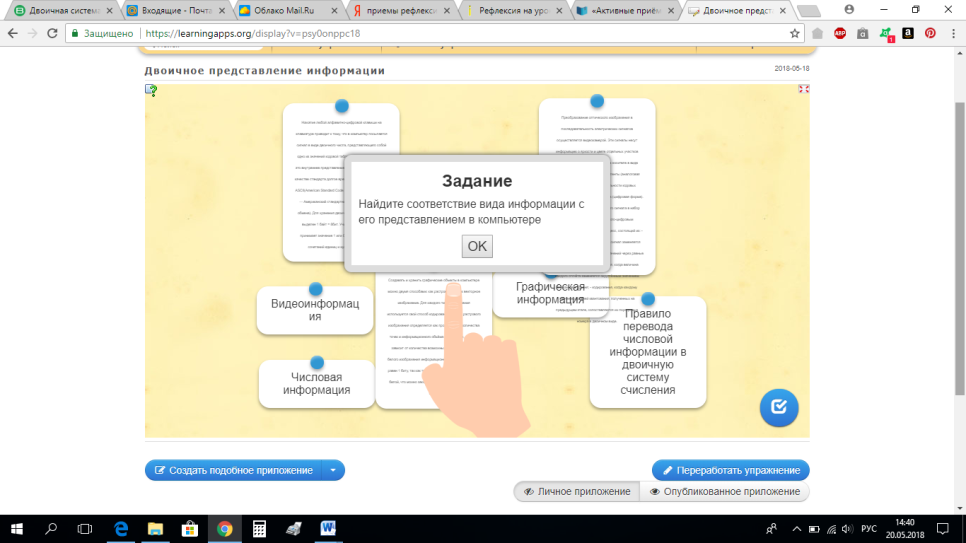 ПриемДжесси Дженти «Думай- В паре - Делись»Цель: закрепить и проконтролировать знания учащихся по теме урока, развивать навыки критического мышления, развивать коммуникативные навыки.Уровень мыслительных навыков: знание, понимание, применение.Критерии оценивания:знают виды информации и способы их представления; понимают отличия между видами и способами представления; применяют полученные знания в выполнении данного задания, находя соответствие между  названием и способом представления.Дескриптор: знает виды информации и способы их представления в компьютере; находит название, отличает способы друг от друга. Формативное оценивание:устная похвала, комментарии и замечания по ответу, если он неверный.Цель: проверить уровень мыслительных навыков учащихся по теме урока и при необходимости их скорректировать. Задание №2 «Главный символ столицы - Байтерек». Ребятам дается карточка, на которой даются числовые характеристики Байтерека (высота сооружения, диаметр шара и т.д.), но некоторые данные ошибочны. Задача ребят найти ошибку и перевести числа в двоичный код. 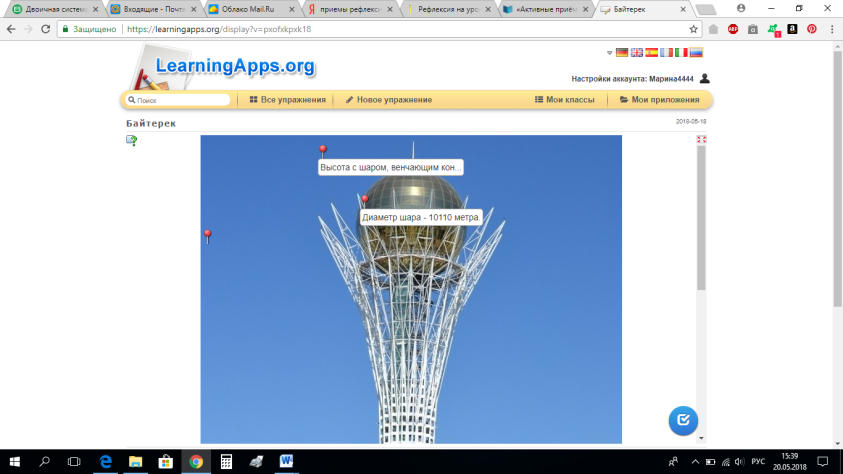 Прием«Лови ошибку»Цель: развивать  навыки  критического мышления, осуществить междпредметную связь с математикой и историей Казахстана;прививать патриотические и духовные ценности. Уровень мыслительных навыков: знание, понимание, применение.Критерии оценивания: знают виды информации и способы их представления; находят ошибки в математических и исторических данных,переводят числа из десятичной системы счисления в двоичную. Дескриптор: знает виды информации и способы их представления в компьютере; находит ошибки в математических и исторических данных,переводит числа из десятичной системы счисления в двоичную.Формативное оценивание: «Смайл». Веселый смайл – не возникло никаких затруднений, грустный – возникли трудности. Цель: проверить уровень мыслительных навыков учащихся по теме урока и при необходимости их скорректировать. Разминка «Верно/Неверно»: учитель предлагает утверждения, ребятам необходимо с помощью сигнальной карточки определить верные они или нет.Карточка с «0» - неверно, с «1» - верно. 1. Байт – это минимальная  единица измерения информации.2. Флешка – это гибкий магнитный диск.3. Клавиатура  - это мозг компьютера и т.д.Цель: сменить вид деятельности; осуществить непродолжительный динамических отдых путем двигательной активности;  проверить знания учащихся по пройденным темам.Формативное оценивание: устные комментарии учащихся, учителя. Изучение нового материалаПрием «Коллеги».Цель: изучение нового материала через активные формы обучения, развитие навыков само и взаимообучения, само и взаимооценивания, развитие коммуникативных навыков.  Половине класса учитель раздает название видов информации: «Текстовая информация», «Числовая информация», «Графическая информация», «Видеоинформация».Второй половине  - пояснение как данный вид информации представляется в компьютере.Задача ребят найти своего «коллегу» (название+пояснение) и создать небольшой кластер для самопрезентации всему классу. Формативное оценивание: ребята устно оценивают свою работу, затем дают оценку работе другой команды через прием «Похвалюшка».Учитель также словесно оценивает: «Отлично», «Хорошо, но обрати внимание на…»Закрепление и отработка полученных знаний на урокеЗадание №1 «Найди соответствие»ПриемДжесси Дженти «Думай- В паре - Делись»Цель: закрепить и проконтролировать знания учащихся по теме урока, развивать навыки критического мышления, развивать коммуникативные навыки.Уровень мыслительных навыков: знание, понимание, применение.Критерии оценивания:знают виды информации и способы их представления; понимают отличия между видами и способами представления; применяют полученные знания в выполнении данного задания, находя соответствие между  названием и способом представления.Дескриптор: знает виды информации и способы их представления в компьютере; находит название, отличает способы друг от друга. Формативное оценивание:устная похвала, комментарии и замечания по ответу, если он неверный.Цель: проверить уровень мыслительных навыков учащихся по теме урока и при необходимости их скорректировать. Задание №2 «Главный символ столицы - Байтерек». Ребятам дается карточка, на которой даются числовые характеристики Байтерека (высота сооружения, диаметр шара и т.д.), но некоторые данные ошибочны. Задача ребят найти ошибку и перевести числа в двоичный код. Прием«Лови ошибку»Цель: развивать  навыки  критического мышления, осуществить междпредметную связь с математикой и историей Казахстана;прививать патриотические и духовные ценности. Уровень мыслительных навыков: знание, понимание, применение.Критерии оценивания: знают виды информации и способы их представления; находят ошибки в математических и исторических данных,переводят числа из десятичной системы счисления в двоичную. Дескриптор: знает виды информации и способы их представления в компьютере; находит ошибки в математических и исторических данных,переводит числа из десятичной системы счисления в двоичную.Формативное оценивание: «Смайл». Веселый смайл – не возникло никаких затруднений, грустный – возникли трудности. Цель: проверить уровень мыслительных навыков учащихся по теме урока и при необходимости их скорректировать. Разминка «Верно/Неверно»: учитель предлагает утверждения, ребятам необходимо с помощью сигнальной карточки определить верные они или нет.Карточка с «0» - неверно, с «1» - верно. 1. Байт – это минимальная  единица измерения информации.2. Флешка – это гибкий магнитный диск.3. Клавиатура  - это мозг компьютера и т.д.Цель: сменить вид деятельности; осуществить непродолжительный динамических отдых путем двигательной активности;  проверить знания учащихся по пройденным темам.Формативное оценивание: устные комментарии учащихся, учителя. Раздаточный материал, листы А3, маркерыhttps://learningapps.org/display?v=psy0onppc18https://learningapps.org/display?v=pxofxkpxk18Раздаточный материалСигнальные карточкиКонец урока13-15 минутЗадание №3 «Выполни упражнение». Упражнение взято из ресурсов республиканского образовательного сайта «BilimLand» из категории «Информатика. Двоичная система счисления».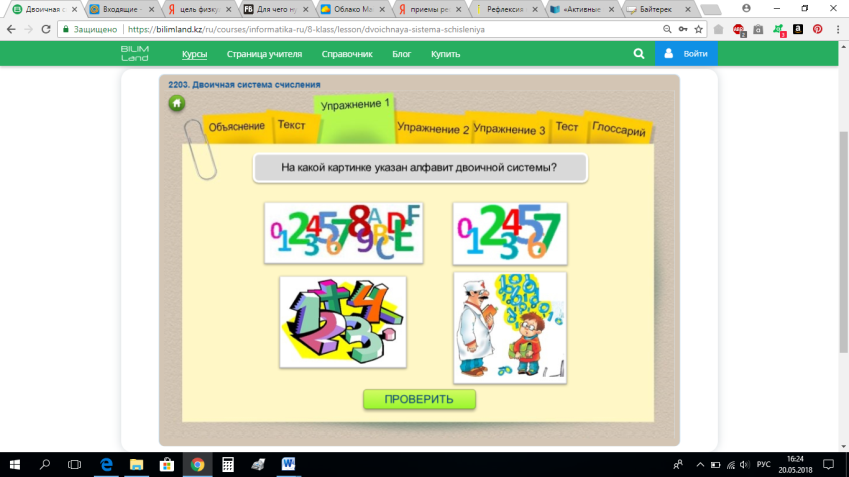 Индивидуальная работаЦель: закрепить и проконтролировать знания учащихся по теме урока, развивать навыкикритического мышления; способствовать развитию навыков умения работать самостоятельно. Уровень мыслительных навыков: знание, понимание, применение.Критерии оценивания: знают понятие «двоичная система счисления»; понимают отличия между видами систем счисления; применяют полученные знания при выполнении данного задания.Дескриптор: знает алфавит двоичной системы счисления; указывает правильные/неправильные ответы; дополняет предложения правильными вариантами ответов. Формативное оценивание: устная похвала, комментарии и замечания по ответу, если он неверный.Цель: проверить уровень мыслительных навыков учащихся по теме «Двоичная система счисления» и при необходимости их скорректировать. Подведение итогов урока:Рефлексия осуществится через прием «Кодовое слово». На доске даны утверждения и слова, характеризующие учебную деятельность учащегося на уроке: положительные закодированы через «1», отрицательные – «0». Ребята могут выбрать как одно, так и несколько утверждений. Затем ученики пишут код на листочке и прикрепляют на доску, обьясняя свою кодировку - то есть декодируют ответ.Утверждения: У меня все получилось – 1Я - молодец – 1У меня возникли трудности с... – 0Я допустил ошибку при выполнении ... – 0Я отлично усвоил тему – 1  Мне стоит обратить внимание на... – 0 и т.д.Домашнее задание: сочинить небольшую сказку на  10-12 предожений с использованием двоичного представления данных. Учитель с ребятами подводят итоги урока, прощаются, благодарят друг друга за плодотворную работу.Задание №3 «Выполни упражнение». Упражнение взято из ресурсов республиканского образовательного сайта «BilimLand» из категории «Информатика. Двоичная система счисления».Индивидуальная работаЦель: закрепить и проконтролировать знания учащихся по теме урока, развивать навыкикритического мышления; способствовать развитию навыков умения работать самостоятельно. Уровень мыслительных навыков: знание, понимание, применение.Критерии оценивания: знают понятие «двоичная система счисления»; понимают отличия между видами систем счисления; применяют полученные знания при выполнении данного задания.Дескриптор: знает алфавит двоичной системы счисления; указывает правильные/неправильные ответы; дополняет предложения правильными вариантами ответов. Формативное оценивание: устная похвала, комментарии и замечания по ответу, если он неверный.Цель: проверить уровень мыслительных навыков учащихся по теме «Двоичная система счисления» и при необходимости их скорректировать. Подведение итогов урока:Рефлексия осуществится через прием «Кодовое слово». На доске даны утверждения и слова, характеризующие учебную деятельность учащегося на уроке: положительные закодированы через «1», отрицательные – «0». Ребята могут выбрать как одно, так и несколько утверждений. Затем ученики пишут код на листочке и прикрепляют на доску, обьясняя свою кодировку - то есть декодируют ответ.Утверждения: У меня все получилось – 1Я - молодец – 1У меня возникли трудности с... – 0Я допустил ошибку при выполнении ... – 0Я отлично усвоил тему – 1  Мне стоит обратить внимание на... – 0 и т.д.Домашнее задание: сочинить небольшую сказку на  10-12 предожений с использованием двоичного представления данных. Учитель с ребятами подводят итоги урока, прощаются, благодарят друг друга за плодотворную работу.https://bilimland.kz/ru/courses/informatika-ru/8-klass/lesson/dvoichnaya-sistema-schisleniyaРаздаточный материал